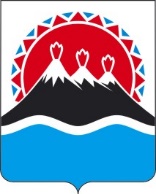 П О С Т А Н О В Л Е Н И ЕГУБЕРНАТОРА КАМЧАТСКОГО КРАЯг. Петропавловск-КамчатскийВ соответствии с частью 3 статьи 86 Лесного кодекса Российской Федерации, приказом Министерства природных ресурсов и экологии Российской Федерации от 20.12.2017 № 692 «Об утверждении типовой формы и состава лесного плана субъекта Российской Федерации, порядка его подготовки и внесения в него изменений» и на основании положительного заключения Федерального агентства лесного хозяйства от «___» _______ 202__ г. № ПОСТАНОВЛЯЮ:1. Внести в приложение к постановлению Губернатора Камчатского края от 21.12.2018 № 107 «Об утверждении Лесного плана Камчатского края на 2019-2028 годы» изменения согласно приложению к настоящему постановлению.2. Настоящее постановление вступает в силу после дня его официального опубликования.						Приложение к постановлению 						Губернатора Камчатского края						от [Дата регистрации] № [Номер документа]Изменения в приложение к постановлению Губернатора Камчатского края от 21.12.2018 № 107 «Об утверждении Лесного плана Камчатского края на 2019-2028 годы»	1. В Приложении 24 строку «Прочистка просек, уход за противопожарными разрывами» изложить в следующей редакции:	2. В Приложении 24 строку «Прочистка противопожарных минерализованных полос и их обновление» изложить в следующей редакции:	3. В Приложении 49 к дополнительным таблицам и картам-схемам раздела VI строку «Прочистка просек, уход за противопожарными разрывами» изложить в следующей редакции:	4. В Приложении 49 к дополнительным таблицам и картам-схемам раздела VI строку «Прочистка противопожарных минерализованных полос и их обновление» изложить в следующей редакции:	5. В продолжении Приложения 49 к дополнительным таблицам и картам-схемам раздела VI строку «Прочистка просек, уход за противопожарными разрывами» изложить в следующей редакции:	6. В продолжении Приложения 49 к дополнительным таблицам и картам-схемам раздела VI строку «Прочистка противопожарных минерализованных полос и их обновление» изложить в следующей редакции:	7. В Приложении 50 к дополнительным таблицам и картам-схемам раздела VI строку «Прочистка просек, уход за противопожарными разрывами» изложить в следующей редакции:	8. В Приложении 50 к дополнительным таблицам и картам-схемам раздела VI строку «Прочистка противопожарных минерализованных полос и их обновление» изложить в следующей редакции:	9. В продолжении Приложения 50 к дополнительным таблицам и картам-схемам раздела VI строку «Прочистка просек, уход за противопожарными разрывами» изложить в следующей редакции:	10. В продолжении Приложения 50 к дополнительным таблицам и картам-схемам раздела VI строку «Прочистка противопожарных минерализованных полос и их обновление» изложить в следующей редакции:	11. В Приложении 52 к дополнительным таблицам и картам-схемам раздела VI строку «Прочистка просек, уход за противопожарными разрывами» изложить в следующей редакции:	12. В Приложении 52 к дополнительным таблицам и картам-схемам раздела VI строку «Прочистка противопожарных минерализованных полос и их обновление» изложить в следующей редакции:	13. В продолжении Приложения 52 к дополнительным таблицам и картам-схемам раздела VI строку «Прочистка просек, уход за противопожарными разрывами» изложить в следующей редакции:	14. В продолжение Приложения 52 к дополнительным таблицам и картам-схемам раздела VI строку «Прочистка противопожарных минерализованных полос и их обновление» изложить в следующей редакции:[Дата регистрации]№[Номер документа]О внесении изменений в приложение к постановлению Губернатора Камчатского края от 21.12.2018 № 107 «Об утверждении Лесного плана Камчатского края на 2019-2028 годы»[горизонтальный штамп подписи 1]В.В. СолодовПрочистка просек,  уход за противопожарными разрывамикм102,292,292,292,2-------Прочистка противопожарных минерализованных полос и их обновлениекм----92,292,292,292,292,292,292,2Прочистка просек, уход за противопожарными разрывамикм102,2432,392,2906,792,2926,792,2942,3----Прочистка противопожарных минерализованных полос и их обновлениекм--------92,2909,092,21061,5Прочистка просек, уход за противопожарными разрывамикм------------Прочистка противопожарных минерализованных полос и их обновлениекм92,21100,892,21141,592,21171,292,21201,792,21232,992,210894,50Прочистка просек, уход за противопожарными разрывамикм71300,362505,762505,762505,7----Прочистка противопожарных минерализованных полос и их обновлениекм--------62456,362592,0Прочистка просек, уход за противопожарными разрывамикм------------Прочистка противопожарных минерализованных полос и их обновлениекм62613,962636,762653,262670,262687,66206127,3Прочистка просек, уход за противопожарными разрывамикм31,213230,240130,242130,2436,6----Прочистка противопожарных минерализованных полос и их обновлениекм--------30,2452,730,2469,5Прочистка просек, уход за противопожарными разрывамикм------------Прочистка противопожарных минерализованных полос и их обновлениекм30,2486,930,2504,930,2518,030,2531,530,2545,33024767,2